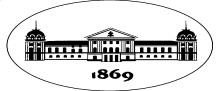 Направление: Тема на проекта:БЪЛГАРСКА АКАДЕМИЯ НА НАУКИТЕКАРТА ЗА ОЦЕНКА НА ПРОЕКТНОТО ПРЕДЛОЖЕНИЕБазова организация:Млад учен/пост-докторантНаучен ръководител:Документи: Условия за кандидатстване (Изтегли DOCX-файл)Критерии за оценка на кандидатите (Изтегли DOCX-файл)Критерии за оценка на проектитеОценка нарецензентаМаксималенброй точкиПраг закласиране1. Научна стойност на предлагания проект1581.1. Актуалност на научното изследване и прилаганена нови решения или нови методически подходи741.2. Обоснованост и реалистичност на поставенитецели и задачи842. Капацитет20102.1. Научен опит на младия учен/пост-докторанта(кандидата) – научни публикации, цитати, участии в конференции, проекти и др.842.2. Компетенстност на научния ръководител – научнипубликации, цитати, участия в конференции, проекти и др.842.3. Съответствие между компетенциите научастниците и проектното предложение423. Изпълнение20103.1. Адекватност на работната програма и потенциалза продължаване на изследванията и след приключване на проекта4. Въздействие1524.1. Използване и разпространение/внедряване на научните резултати4.2. Привличане на външни за БАН постдокторанти с цел разработване на актуални тематики и обмен на идеи.              5             10                               2             05. Степен на съответствие на проектното предложение с изискванията на конкурса52Общ брой точки7532Кратък коментар на рецензента на проекта.Кратък коментар на рецензента на проекта.Кратък коментар на рецензента на проекта.Кратък коментар на рецензента на проекта.